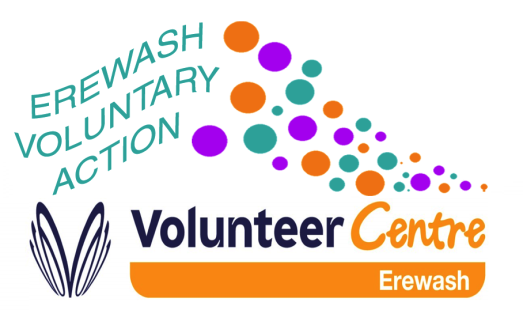 FUNDING and GRANTS INFORMATIONNovember 2021 Erewash Voluntary Action CVS – Erewash Small Grant SchemeThe Erewash Small Grant Scheme is funded by Derbyshire County Council Public Health, Derbyshire County Council Adult Care Services and Erewash Borough Council. Community groups and organisations can apply for up to £1,500. The Erewash Small Grant Scheme has three priority themes and applicants must meet at least one of the themes to be eligible to apply. The priority themes include:Health InequalitiesCommunity WellnessBuilding ResilienceApplications can be made by voluntary or community groups with a constitution, registered charity or charitable incorporated organisation, community interest company or social enterprise, other not for profit and parish councils.The grant scheme is not open to statutory organisations.For further details about the Erewash Small Grant Scheme including an application form and scheme guidance contact the Development Worker at Erewash Voluntary Action – email: catriona@erewashcvs.org.uk or Telephone 0115 9466740If you are thinking of making an application, contact the Development Worker to discuss your ideas.Applications can be made at any time there are no deadlines. For further information: https://www.erewashvoluntaryaction.org.uk/fundingEasyFundraising – Erewash Community GroupsErewash Voluntary Action knows how difficult it is for community groups, voluntary organisations and good causes in Erewash to access funding, that is why we have partnered with easyfundraising, the online fundraising platform that turns online shopping into free donations for good causes.Every online purchase can mean more; more supplies, more support, and more opportunities for the members who rely on you. Easy by name and nature, easyfundraising works with over 6,000 everyday online retailers such as Amazon, eBay, Argos, M&S, Sainsbury’s, Aldi and Iceland who will donate to your organisation to say ‘thank you’ for shopping with them.Free to sign-up and free to use, it is a fantastic opportunity to benefit from an additional funding stream from something you, your team, volunteers, and supporters are already doing anyway.With the busy Christmas shopping period already here, all of your staff, volunteers and supporters will be shopping online in the next few weeks, and they could all be raising money for you at the same time.Three steps to getting off to a great start:Set up a free easyfundraising page for your organisation – this only takes a couple of minutes.Share your page with everyone associated with your organisation, so they can start supporting you every time they shop online.Every three months, receive a payment from easyfundraising – easy as that!easyfundraising will give you lots of support to help you get up and running and raising as much as possible. You can even have a free 1-2-1 call with one of the team for a demo of the site, advice and fundraising.Don’t miss out on free funding; register your organisation today.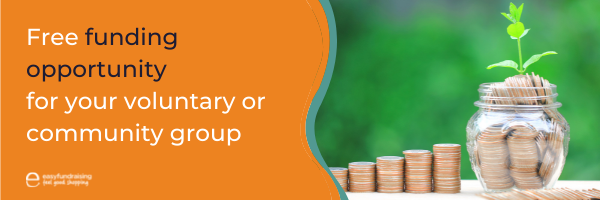 Erewash Borough Council – Community Grant SchemeErewash Borough Council’s community grant scheme gives both large and small voluntary organisations the chance to apply for funding of up to £2,000 for projects and services that benefit Erewash residents. Applications can be made subject to eligibility for innovative projects. It is an integral part of the application process that applicants can demonstrate their project is needed within the area, and that applications clearly demonstrate the benefits to the residents of the borough.Applicants are encouraged to read the scheme guidance notes.The scheme is currently closedFor further information contact Colin Handley Community Engagement Officer Telephone 0115 9072244 ext. 3575 or email EBCsmallgrants@erewash.gov.ukFor further information: https://www.erewash.gov.uk/index.php/grants/community-grants.htmlErewash Borough Council – Members Grant SchemeFor the 2021/22 financial year, each Erewash councillor has £250 award to organisations within their ward (where applicable some Councillors will have an additional amount available to them as a result of carrying forward unallocated grant funding from 2020/21). It is for each councillor to determine which project(s) or organisation(s) they wish to support. The scheme allows a wide degree of flexibility in the type of project a councillor may support and the amount (minimum £50) they wish to allocate, subject to approval. Activities that complement the council's draft core priorities:A safe, clean and welcoming boroughImproved access to servicesDelivering efficient and effective services that residents needCreating opportunities for economic growth and prosperityA well run and efficient councilOrganisations (including registered charities, community and voluntary groups, Community Interest Companies, Social Enterprises) within the councillor’s own ward, or councillors may join together to support a project covering two (or more) wards.Councillors can allocate the entire £250 to one organisation, but where multiple organisations are to be awarded funding, there is a minimum award of £50 per organisation.Capital purchase items.Match funding for a project. Funding will be agreed but not allocated until the applicant confirms that all match funding is in place.The scheme is administered by the council's Community Engagement Officer, colin.handley@erewash.gov.uk. However, organisations are advised that EBC Councillors are responsible for fully completing and signing grant application forms before they are submitted to the Community Engagement Officer. The Tre Colours Trust UK Small Grant programme has now re-opened, following the Covid-19 response round in the summer. The criteria has been revised slightly, with the aim of making the application process clearer and more straightforward.This grant programme is designed to support local organisations and projects that work with:disabled children and young people.children and young people with life-limiting conditions and their families.It provides grants of up to £10,000, although many grants are smaller than this.The programme is open to applications at any time.For further information - https://www.truecolourstrust.org.uk/small-grants-uk/The Henry Smith Charity The Henry Smith Foundation provides grants of between £20,000 and £60,000 per year for up to three years to charitable organisations (charities and not-for-profit organisations, including social enterprises) that help people when other sources of support have failed, are inappropriate, or are simply not available.The charity has six funding priorities that describe the work they support and how they want to bring about change for the most disadvantaged people in the greatest need. These are:Help at a critical moment - Helping people to rebuild their lives following a crisis, critical moment, trauma or abuse.Positive choices - Helping people, whose actions or behaviours have led to negative consequences for themselves and others, to make positive choices.Accommodation / housing support - Enabling people to work towards or maintain accommodation.Employment and training - Supporting people to move towards or gain employment.Financial inclusion, rights and entitlements - Supporting people to overcome their financial problems and ensure that they are able to claim their rights and entitlements.Support networks and family - Working with people to develop improved support networks and family relationships.Grants can cover running costs, salaries and project costs for organisations that can demonstrate a track record of success and evidence the effectiveness of their work. Eligible organisations include charities and not-for-profit organisations (including social enterprises) in the UK with a turnover of £20,000 - £500,000.For further information:  Improving Lives Grants from The Henry Smith CharityFor any further details please contact:Catriona Paterson – Development WorkerErewash Voluntary ActionGranville CentreGranville AvenueLong EatonDerbyshireNG10 4HDTel: 0115 9466740Email: catriona@erewashcvs.org.uk             www.erewashvoluntaryaction.org.uks cFoundation DerbyshireFoundation Derbyshire is proud to be Derbyshire’s local funder, who has been offering a wide variety of grants to community and voluntary groups working across Derby and Derbyshire for over 25 years. Grants up to £2,000 are available, which can be used to support core running costs, equipment / resources, or new ideas. Foundation Derbyshire is a registered Charity and independent grant maker. Foundation Derbyshire promotes and encourages local philanthropy, with funds set up by local philanthropists, families, individuals and businesses who want to put back into Derbyshire.If you would like to apply for a grant, contact Foundation Derbyshire first. The grants team will offer advice and support, and talk you through our timeframes, fund matching service and give hints and tips.No closing dates, apply whenever you are ready.For further information:  http://www.foundationderbyshire.org/Contact the grants team 01773 525860 or email: hello@foundationderbyshire.orgNew Foundation Derbyshire Rolls-Royce FundFor the last six years the Foundation Derbyshire Rolls-Royce Fund has targeted its grant making towards different aspects of mental health services for young people. The fund has recognised national concerns and has echoed the dialogue around insufficient levels of care available. This theme will remain the focus of the fund through 2021 and into 2022.Foundation Derbyshire are looking to fund programmes and activities that focus on resilience, mindfulness, strategies for spotting and tackling mental health issues, exercise and techniques for better mental health. Activities could include access to counselling, workshops, programmes around awareness, self-help, self-care techniques or mental health training for staff, parents and volunteers working with young people.Foundation Derbyshire is looking for groups and projects that already have experience of delivering in this field or will be using professional, experienced and qualified workers to implement the project where appropriate.Closing date for applications 3 December 2021For further information - https://foundationderbyshire.org/funds/rolls-royce-fund-2021/Derbyshire County Council – Covid 19 Emergency FundThe Public Health COVID-19 Fund was set up to support voluntary and community sector organisations to help manage and reduce the impact of the coronavirus pandemic on local communities. It also aims to help improve the health and wellbeing of local people.Funding of up to a maximum value of £2,000 is available for constituted groups and £250 for non-constituted groups.Applications must be linked to an existing Public Health programme, for example to support mental health and emotional wellbeing or to tackle social isolation.To make an application contact iain.little@derbyshire.gov.uk or sue.rattigan@derbyshire.gov.ukFor further information: https://www.derbyshire.gov.uk/community/lottery-funding/covid-19-emergency-fund/covid-19-emergency-fund.aspxDerbyshire County Council Members Community Leadership SchemeEach County Councillor usually has £3,860 to give to local groups, this year an additional £3,860 has been allocated bringing their total to £7,720. Next year councillors will receive £3,860 plus £1,500 Platinum Fund to give local groups organising activities to celebrate the Queen’s Platinum Jubilee.Groups seeking funding should contact their local county councillor to explain the nature of the project, amount sought, what other funding is available and how it will benefit the community.For further information:  Local groups urged to contact their county councillor to support local activities - Derbyshire County CouncilThe Ernest Cook Trust - Outdoor Learning Officer Grant SchemeThe Ernest Cook Trust has announced that it is accepting applications for funding through its Outdoor Learning Officer Grant scheme. The Trust believes that inspirational educators and mentors are key to engaging people with the environment. The scheme provides funding to charities and not for profit organisations that want to employ learning officers/outdoor educators. The Trust will provide up to £15,000 per year (estimated as 50% of a full-time salary including on costs) for up to three years. Priority will be given to applications from urban and rural deprived areas and applications that include disadvantaged members of society. The deadline for applications is 22 November 2021.For further information: http://ernestcooktrust.org.uk/outdoor-learning-officer/The Royal Society – Tomorrow’s Climate Scientists ProgrammeThe Royal Society is inviting applications to their Tomorrow's Climate Scientists Programme to give students across the UK the opportunity to take action to address climate and biodiversity issues.Grants of up to £3,000 are available to UK primary or secondary schools to run a STEM investigation project for students aged between 5 and 18. There needs to be two project partners to the scheme with the lead applicant being a school and the second partner being a STEM professional from academia or industry. Funding should predominantly be used to buy equipment.The deadline for applications is 30 November 2021.For further information: 
https://royalsociety.org/grants-schemes-awards/grants/partnership-grants/tomorrows-climate-scientists/Little Lives UKLittle Lives UK is offering grants of up to £1,500 through its Children’s Community Support Programme to provide services to disadvantaged and disabled children.The programme is open to applications from children’s groups and organisations such as play groups or sports classes. The Children’s Community Support Programme is also open to applications from other projects, as long as their primary objective focuses on providing services to disadvantaged and disabled children.There is no monetary minimum that groups can apply for, and Little Lives UK will additionally support the work of successful applicants through their social media channels and on our website.Four or five grants are awarded on a monthly basis.The deadline for applications is 30 November 2021For further information: https://www.littlelives.org.uk/our-campaigns/childrens-community-support-programme/Harold Hyam Wingate FoundationThe Foundation supports projects, institutions and activities in the following areas:Medical Research Travel grantsJewish Life and LearningPerforming Arts; and MusicApplications are invited from smaller charitable organisations only; the Trustees will not consider approaches from large charities who are well represented on the High Street or their local branch offices.Applicants need to detail how the funding they are seeking can be used under the constraints of the current HM Govt Coronavirus (Covid-19) guidance for the sector.The deadline for applications is 5 January 2022.For further information: http://www.wingatefoundation.org.uk/National Heritage Memorial Fund (NHMF) - Covid-19 Response FundPublic sector organisations, charities, voluntary groups, and other not-for-profit organisations can apply for a share of £40 million in funding to protect nationally important heritage which is at risk due to the impact of the Covid-19 pandemic.The National Heritage Memorial Fund (NHMF) - Covid-19 Response Fund will allocate £20 million in funding to safeguard nationally important heritage assets within England such as:works of fine and decorative artmuseum collectionsarchivesmanuscriptsitems of industrial, transport and maritime heritagehistoric buildings and landThis funding has been made available by the Department for Digital, Culture, Media and Sport through the Cultural Assets Fund to distribute alongside the NHMF’s own commitment of £20 million to applicants across the UK.Funding is available until the end of April 2023 and applications can be made at any time.For further information: https://www.nhmf.org.uk/funding/covid-19-response-fundUnLtd – Social Entrepreneurs UKGrants plus business support are available to social entrepreneurs that are looking to start or grow an existing social venture. The funding is being made available through the UnLtd the leading provider of support to social entrepreneurs in and around the UK.The grants are being made available through two funding streams:Grants of up to £15,000 to grow an existing social enterpriseGrants of up to £5,000 to start a new social enterprise.UnLtd are committed to providing 50% of their awards to Black, Asian and minority ethnic social entrepreneurs, and/or disabled social entrepreneurs.To be eligible applicants need to be:Aged 16 and overLiving in the United KingdomWilling to participate in a learning experienceWorking to benefit people living in the United KingdomHave a real social impactFulfil a clear need and demandHave clear outputs and goalsThe deadline for applications is 31 December 2021For further information: https://www.unltd.org.uk/awardsAsda FoundationThe Asda Foundation has launched a new grants programme to help small grassroots organisations improve local community spaces and places across the UK. The Investing in Spaces and Places Grant will provide funding of between £5,000 and £25,000 to help with building repairs, building improvement/development, and/or outdoor improvement/development for properties which the community organisations either own or lease. Costs could include materials, tradespeople, and equipment purchases/rental. Funding will be awarded on a regional basis, with 50% match funding required.Groups should contact their local Asda store’s Community Champion to discuss their project.Nominations will be made by each local Champion by the 9 January 2022For further information: https://www.asdafoundation.org/how-to-apply7 Stars FoundationGrants of up to £2,500 are available to charitable organisations supporting challenged and vulnerable young people under the age of 16 in the UK.The 7stars Foundation will provide funding for projects which support young living in areas of deprivation and socioeconomic disadvantage who are challenged by abuse or addiction, who are young carers, or who are homeless. Projects should address a lack of provision and provide immediate support.Example of support could include recreational trips, mentoring programmes, and counselling sessions.The deadline for applications is 31 January 2021For further information: https://the7starsfoundation.co.uk/applyThe Leathersellers CompanyThe Leathersellers Company is seeking applications from small charities that are providing vital services for vulnerable people in deprived communities across the UK.The Small Grants Programme 2021-22 will award grants of up to £3,000 to organisations with an annual income of less than £200,000. Partnerships are encouraged. The number of applications will be capped and accepted on a first-come, first-served basis. The Committee will meet regularly to ensure charities receive a decision within a month of submitting their application.The deadline for applications is 15 November 2021For further information: https://leathersellers.co.uk/small-grants-programme/Help the HomelessHelp the Homeless makes grants of up to £5,000 to small and medium-sized charitable organisations (with a turnover of less than £1 million) whose aim is to help homeless people return to the community and enabling them to resume a normal life.Typically, such organisations may operate small or medium-sized residential or training facilities to assist homeless people.The deadline for applications is 15 December 2021For further information: http://www.help-the-homeless.org.uk/applying-for-funding/Power to Change and the Architectural Heritage FundThe £3 million Community Shares Booster programme has re-opened for applications. Funded in partnership by Power to Change and the Architectural Heritage Fund, the programme provides existing community businesses that are either planning to make or have recently launched community shares offers with match funding of up to £100,000. Development grants of up to £10,000 are also available to help societies get investment ready and meet standards of good practice. Additional business development support will also be provided.There are three different pathways of funding – applicants can find out about each one below, or fill in the expression of interest form and Booster programme team will be able to provide advisePathway 1: Grant to prepare the share offer.Pathway 2: Equity for investment ready businesses.Pathway 3: Equity for live share offers.Applications from community businesses that will breathe new life into high streets through the regeneration of historic buildings are particularly welcome.Applications can be submitted at any time.For further information: https://www.uk.coop/start-new-co-op/support/community-shares/booster-programme/applyRon Pickering Memorial FundTalented able bodied and disabled British track and field athletes between 15 and 23 years old that are in financial need can now apply for funding from the Ron Pickering Memorial Fund. The fund exclusively supports young and deserving applicants in the sport of Athletics.Since the fund was introduced a total of £2million has been awarded in small but significant grants to several thousand young British Athletes. Each grant is designed to make a difference, helping the recipients make the difficult transition from junior to senior level through support for equipment, specialist coaching or travel and importantly help build the athletes’ confidence and self-esteem through recognition. No minimum or maximum funding amounts are specified.The closing date for applications is 30 November 2021For further information: http://rpmf.org.uk/apply-grant/AB Charitable TrustUK-registered charities that work towards combating abuse and violations of human rights can apply for grants of usually between £10,000 and £20,000 through the A B Charitable Trust. The A B Charitable Trust (ABCT) was set up in 1990 and supports unpopular causes that champion human dignity and to focus on small and medium-sized charities working close to the ground.Applications are particularly welcomed from charities working to support:migrants and refugeescriminal justice and penal reformhuman rights, particularly access to justiceThe Trust generally makes one-off grants to charities registered and working in the UK with annual incomes of between £150,000 and £1.5m that do not have substantial investments or surpluses. Grants range in size, with most grants awarded being in the range £10,000 to £20,000. ABCT does not normally fund charities with large national or international links.The closing date for applications is 30 January 2022For further information: http://abcharitabletrust.org.uk/application.htmAllen Lane Foundation – Small UK Grants This funder will fund registered charities, voluntary group and charitable organisations for projects supporting one of the following: Asylum seekers and refugees Gypsies and Travellers Migrant communities Offenders and ex-offenders Older People People experiencing mental health problems People experience violence or abuse Organisations that work across a local area such as a village, estate or town will need to have an income of less than around £100,000. Organisations that work across the whole of the UK need to have an income of less than around £250,000. The maximum grant is £15,000. Applications submitted between now until 1st December 2021 will go to the February 2022 meetingFor further information: The Allen Lane Foundation | Our funding 1Comic Relief Community FundGrass roots, community led organisations in England can apply for grants of up to £10,000 through the Comic Relief Community Fund. This can include:Constituted voluntary and community groupsCharitiesSocial EnterprisesCommunity Interest Companies (Please note CIC’s must have been running for a minimum of two years and we can consider CICs limited by guarantee but not those limited by shares)Not for profit companies limited by guaranteeThe Fund is supporting community led organisations to deliver projects within four strategic themes:A Safe Place to BeChildren Survive & ThriveFighting for Gender JusticeMental Health MattersThe funding is split into two strands: up to £1,000 is available for capacity buildingand up to £9,000 for project deliveryTo be eligible organisations need to have an annual income of less than £250,000 and must be able to demonstrate how people with lived experience of the issues being tackled are involved in the organisation and the project.Deadlines: Round 1 applications open September 2021 and close November 2021 Panel meetings are estimated to take place in February 2022. Round 2 applications open March 2022 and close June 2022 Panel meetings are estimated to take place in September 2022 Round 3 applications open October 2022 and close January 2023 Panel meetings are estimated to take place in March 2023.For further information: https://www.groundwork.org.uk/comic-relief/apply/Armed Forces Covenant TrustGrants of up to £10,000 are available for community projects supporting Armed Forces communities. In particular funding is available to support Armed Forces communities to become less isolated and engage more in their local area, and to support needs that have arisen as a result of the Covid-19 pandemic.To be eligible to apply, the applicant organisation must be an established registered charity or Community Interest Company (CIC) with substantial recent experience of supporting Armed Forces communities; an Armed Forces unit or base; a local authority; or a school.The funding is being made available through the Armed Forces Covenant Fund Trust's Force for Change programme.The closing date for applications for this funding round is Noon on the 19 November 2021. For further information: https://covenantfund.org.uk/programme/armed-forces-covenant-fund-force-for-change-programme/#guidance-and-resourcesArnold Clarke Community FundThe Arnold Clarke Community Fund is now open to all UK registered charities and local community groups.The fund is only accepting applications from organisations who fall into the following categories: food banks, toy banks, housing and accommodation and poverty relief.Up to £1,000 is available.The deadline for applications is 31 December 2021For further information: The Arnold Clark Community Fund | Arnold ClarkCrowdfunding and Continued Support from Sport EnglandGrassroots sports clubs have received a boost with the news that Sport England investing a further £5 million of National Lottery funding into their partnership with Crowdfunder.The Return to Play: Active Together fund evolved from Sport England's 2018 collaboration with Crowdfunder and sees them match-fund up to £10,000 for not-for-profit organisations that raise funds via the crowdfunding website.For further information: Extra £5m for Active Together crowdfunding partnership | Sport EnglandOneFamily Foundation Community GrantsThe OneFamily Foundation has announced that the next round of Community Grants will open to nominations on the 9 November 2021.Customers of OneFamily will be invited to nominate a local charity, group or cause for a Community Grant of up to £2,500 to support activities which benefit the local community.Examples could include setting up a new club/group/class, or the development of an outside play area for a nursery. The Foundation has already helped more than two hundred good causes deliver projects such as helping disability charities invest in their resources, and community groups tackle isolation amongst the older generation.The closing date for nominations is 23 November 2021For further information: Helping Our Customers And Their Communities - Foundation | OneFamilyThe Blakemore FoundationThe Blakemore Foundation offers two types of grants for community groups and charities within the company's trading area, which includes the East Midlands.In Kind Donations – donations in the form of goods to local community and charity events. Donations must be collected from Blakemore Retail SPAR stores or Philpotts stores. Applications are usually processed within 4 weeks.Monetary Donations – money up to the value of £200 to support specialist equipment, community events and on-going charitable work. Applications usually take up to 8 weeks to be processed.There are no deadlines. Applications are assessed on an ongoing basis.For further information:  Blakemore Foundation (afblakemore.com)Funding RemindersThe National Lottery Community Fund - Together for Our PlanetA £2.5 million funding programme available to voluntary and community organisations in the United Kingdom for small-scale projects to take action on climate change is set to open.The Together for Our Planet programme aims to support the nurturing and development of local ideas, contributing to a legacy of ongoing climate action projects in hundreds of communities across the UK.Funding is intended to support projects that focus on one or more of the following areas:FoodTransportEnergyWaste and consumptionThe natural environmentProjects will need to meet at least two of the following criteria:Support the development of longer-term climate action within communitiesEncourage communities to plan for the climate emergency - to consider what climate action could mean to them and why it mattersCelebrate the importance of community-led climate action and encourage more people to get involvedBuild resilience in communities that are hardest hit by climate changeProvide jobs, skills or training opportunities for communities which support climate actionGrants of £1,00 - £10,000 are available.The deadline for applications is 18 November 2021 at 5.00 pmFor further information: Together for Our Planet | The National Lottery Community Fund (tnlcommunityfund.org.uk)The Toy TrustGrants of up to £5,000 are available to registered charities to fund equipment and services to support disabled and disadvantaged children under the age of 13 across the UK.The Toy Trust fund:helps disadvantaged children and their families to alleviate sufferingsupports children through awful experiencesencourages achievement through adversitypurchases vital equipmentprovides carebolsters existing initiativesinitiates brand new projectsand satisfies basic needs.Groups that have carried out some form of effective fundraising by themselves are particularly encouraged to apply.The next deadline to apply is 15th November 2021.For further information: How To Apply - Toy TrustBMX BikingTo celebrate the easing of lockdown restrictions and the success of Team GB BMX at the Olympics, Access Sport is offering BMX bike clubs grants of £500 to run open days that enable thousands of beginners to try out BMX across the UK.Funding will give clubs the opportunity to try to remove barriers to inclusion by opening their tracks up to the public or promoting the club to a new audience, particularly in deprived areas.Access Sport are also offering grants of £500 to inspire more girls to get involved. This funding would go towardswomen and girls inclusion trainingthe delivery of girls only sessions or female friendly sessionsor training for female coaches, volunteers and young leadersInterested clubs should contact Access Sport - Access Sport offers £500 to BMX clubs to encourage more people to ride | Access SportMansfield Building Society Community Support SchemeMansfield Building Society's Community Support Scheme invites applications from charities and community groups within Nottinghamshire or Derbyshire only.Applications for funding are considered by a panel that includes two independent members, usually twice yearly in May and November.The panel consider applications for assistance in a number of different categories including those that:• Work in partnership with organisations assisting the disadvantaged
• Promote and encourage sporting activities
• Promote and encourage activities in the arts
• Support education and development
• Benefit the environment.Typical awards are between £100 and £1,000.For further information: https://www.mansfieldbs.co.uk/community-support-scheme/The Weavers CompanyThe Weavers' Company, a textile-related, charitable and sociable organisation.Small, registered charities can apply for grants of up to £15,000 for projects working with:Supporting offenders and ex-offenders, particularly those under 30 years of ageHelping disadvantaged young peopleTo be eligible for funding, local organisations such as those working in a village, estate or small town should normally have an income of less than £100,000. Those working across the UK or in larger areas should normally have an income of not more than £250,000. Grants are usually given for one year. Applicants must show that they have investigated other sources of funding and made plans for the future, which should include replacement funding if appropriate. The closing date for applications is 19 November 2021For further information: Charitable Grants – The Weavers' CompanySir Jules Thorn Charitable Trust – Ann Rylands Small Donations programmeCharities supporting sick and disadvantaged people can apply for grants of up to £2,500 Funding supports projects of a humanitarian nature or supplement core funding, with priority given to organisations supporting the elderly, people with disabilities or living with serious illness, or those facing challenges with mental health, social exclusion, homelessness or other difficulties in their lives.Applications can be made at anytimeFor further information: Ann Rylands Small Donations -Sir Jules Thorn TrustVolant Trust Covid 19 Response FundThe Volant Trust has announced that it will open its Covid-19 Response Fund. The Trust is accepting applications from registered charities, community interest companies, community organisations or social enterprises in the UK and internationally that demonstrate a strong focus on alleviating social deprivation and helping vulnerable groups who have been particularly impacted by the Covid-19 pandemic.Funding is available to support running and core costs as well as for medical equipment and the production or distribution of PPE will also be considered. There are no funding levels indicated at the award of grants will be at the discretion of the Trustees. The closing date for applications is the 31 December 2021.For further information: https://www.volanttrust.org/how-to-apply-covid-19/Severn Trent Community Fund - Coronavirus SupportThe Coronavirus Support Fund is still open for applications.Severn Trent is allocating some of their 2021 Community Fund to help: •  Non-profit organisations dealing with the increased demand for their core service; and/or•  Non-profit organisations that have struggled financially through the pandemic and need a helping hand to recover.Grants of up to £10,000 availableCharities and non-profit organisations can apply to be considered for a support grant of between £2,000 and £10,000 (depending on the size of the organisation) to help them and our communities get through this very challenging time and bounce back stronger than before.To be eligible for this support your organisation must:•    be a charity or not-for-profit organisation with appropriate governance•   be in the Severn Trent region and your beneficiaries must be Severn Trent customers•   have an annual income of no more than £250,000For further information: https://www.stwater.co.uk/about-us/severn-trent-community-fund/coronavirus-support/The Triangle Trust UK wide projects supporting young offenders. The Triangle Trust is focused on supporting the needs of young carers and young people caught up in the criminal justice system. They run two grant rounds, one for work with young carers and the other for young people with criminal convictions. However, the current funding round is only open to projects supporting young offenders. Grants are available for up to £60,000 over two years (max of £30,000 per year). To be eligible to apply you must: Have previous experience of working with young people with criminal convictions or adults with criminal convictions in an employment context Working solely with young people with criminal convictions Build on work you are already doing in the above area Have an employment focus Have an average income of less than £1,000,000 A registered charity. Applications must be submitted by 26th November 2021.For further information:  About our funding - The Triangle TrustFor further information: How to Apply | Asda FoundationPets at Home Foundation - Pets Through People Grants
Grants are available for charities who provide temporary or ongoing assistance to ensure pets can remain with their owners, and/or change the lives of adults and children through the provision of animal-based activities.
The Pets through People grants aim to support charities in the UK that provide: Temporary ('foster') care to pets for reasons including, but not limited to, their owner entering sheltered accommodation, needing hospitalisation or escaping domestic abuse.Practical assistance to pet owners struggling to care for their pet due to their own ill-health, physical disability, or because they are homeless or vulnerably housed.Trained assistance animals to assist adults and children with disabilities to lead more independent lives.Animal-based therapy for vulnerable adults and children.Grants of £250 to £50,000 are available. Larger grants may also be considered depending on the project. Multi-year funding applications, up to a three-year period, will be considered. The Foundation prioritises the funding of medium and small charitable organisations.There is an ongoing deadline.For further information:  Grant Programme, Awards & Rescue Support | Pets at Home FoundationPebble Grants – The Rank FoundationThe Rank Foundation has reopened applications for Pebble Grants which provide funding of between £250 and £4,000 to small UK registered charities and recognised churches which are raising money for projects where the total cost is less than £150,000. The project must be for the benefit of UK residents, including but not limited to citizens, long-term residents and asylum seekers. Funding can be used for either: capital costs, such as funding for fixed, one-time expenses incurred on the purchase of land, building work, refurbishment, and equipment; or short breaks where funding is targeted towards annual respite breaks for disadvantaged young people, and short-term activities or programmes. Applicants must have already raised a third of the total costs. Pebble grants are awarded on a rolling basis.For further information: Pebble Grants – The Rank Foundation Morrison’s FoundationThe Morrison’s Foundation supports charities making a positive difference in local communities across England, Scotland and Wales. We award grants for charity projects and match fund the money that Morrison’s colleagues raise for their chosen charities.Grant funding supports charities delivering projects which help to improve people’s lives.Awards of up to £25,000 are available. Grants may be applied for by any charity which is registered with the Charity Commission. Applicants must also have raised some funding towards the project elsewhere.Applications can be made on a rolling basis.For further information:  Morrison Foundation Making a difference to people's lives (morrisonsfoundation.com)Blue Sparks FoundationGrants are available for schools, community groups, clubs, societies or other organisations in England to improve the education and development of children and young people through educational, cultural, sporting and other activities. 

The funding is for relatively small-scale projects, which might not happen at all or would only happen on a lesser scale without the support of BlueSpark.
The Foundation aims to help children and young people reach their full potential by supporting projects that have the following objectives:
The Foundation aims to help children and young people reach their full potential by supporting projects that have the following objectives: Encouraging independence.Developing team working skills.Enhancing self-confidence.Promoting creativity and individuality.Encouraging aspiration.Enhancing educational achievement.Widening educational horizons.For further information: How to apply - Blue Spark FoundationHilden Charitable FundGrants for UK charities working in the areas of homelessness, penal affairs, asylum seekers and refugees, community-based initiatives for disadvantaged young people (16-25), and projects in developing countries working on community development, education, and health (with particular interest in projects that address the needs and potential of girls and women). 
Although there are no set funding limits, the average grant is £5,000, and Hilden will consider funding projects for more than one year.

Funding is available to UK charities working in the UK or in the developing world or charities that are based and working overseas. Applications will be considered from community interest companies that demonstrate charitable purposes.
For further information: Grant Making Trust | The Hilden Charitable Fund | HammersmithNational Churches TogetherChurches across the UK can apply for grants of between £500 and £5,000 towards the cost of urgent maintenance works and small repairs through the National Churches Trust Foundation Grant Programme. Project costs should be up to £10,000 excl. VAT and awards will never exceed 50% of the costs. Applications are accepted from listed and unlisted Christian places of worship, of any denomination.Application are being accepted on a rolling basis.For further information:  https://www.nationalchurchestrust.org/foundationgrantsOcado FoundationOcado has launched the Ocado Foundation for Good with BizGive, to support charity and fundraising activities across the UK.The programme will support 'the many rather than the few' by providing grants of up to £1,000 to charities, community organisations, community interest companies, academic institutions, and local authorities for community projects which focus their efforts on three core areas:Skills for the futureNatural resourcesResponsible sourcingDue to Covid-19 restrictions, for volunteering, only applications for digital volunteering will be accepted. Applications can be made at any time until the 31 December 2021.For further information: BizGiveFoyle FoundationThe Foyle Foundation is an independent grant making trust that distributes grants to UK charities. The Foundation does not support applications from individuals.The Foundation supports charities in three main areas:Main Grants Scheme, supporting charities whose core work covers Arts and LearningThe Foyle School Library SchemeSmall Grants Scheme, supporting charities in all fields with a turnover of less than £150,000 per annum. Applications are accepted all year round there are no deadlines.For further information: www.foylefoundation.org.uk